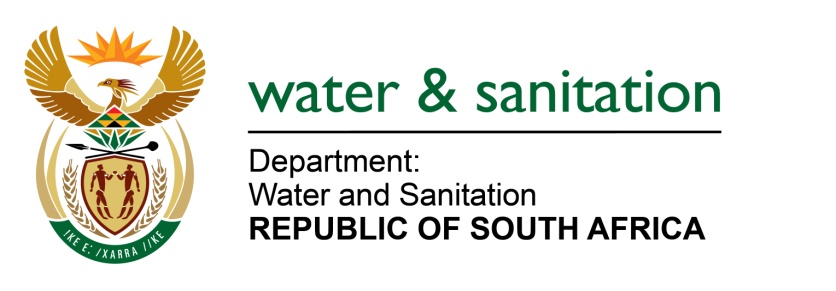  FOR WRITTEN REPLYQUESTION NO 1563DATE OF PUBLICATION IN INTERNAL QUESTION PAPER:  2 JUNE 2017(INTERNAL QUESTION PAPER NO. 20)1563.	Mr L J Basson (DA) to ask the Minister of Water and Sanitation:(1)	What are the full details of each contract awarded by the Trans Caledon Tunnel Authority (a) in each of the past three financial years and (b) since 1 April 2017, in each case specifying (i) the name and (ii) cost,(2)	(a) did each contract go out on tender, (b) who was awarded each tender, (c) how is each project funded and (d) what is the current status of each project;(3)	whether each project complies with the regulations of the Public Finance Management Act, Act 1 of 1999, as amended; if not, in each case, why not?											NW1764E---00O00---Reply:	Refer to the table below for the breakdown responses. ---00O00--ONTRACTS AWARDED BY TCTA FROM 2014/15, 2015/16 AND 2016/17 FINANCIAL YEARS(i)Contract Description(b)Date Awarded 2(b)Contractor/ Supplier (ii)Contract Amount 2(a)Open Tender or Close Tender or Exception2(c)Where applicable, How is each project Funded2 (d)Status of the project(3)Compliance with regulations of the Public Finance Management Act (Yes or No) Maintenance of UPS System, Generator, Access control and CCTVApr-14M Projects R 1 044 0000Single Source recommended for maintenance of the equipment which were installed by the same service provider who was appointed through an open tender process. Commercial funding which is repaid via water tariffs from the Vaal River SystemCurrent Yes Construction of AMD facilities at Eastern BasinMay-14CMC-PG JVR 1 122 241 835.91Open TenderCommercial funding which is repaid via water tariffs from the Vaal River System and 67% refundable from the fiscusCompleteYesAudio Visual EquipmentMay-14Sumsung Business Solutions R 1 620 0000.00Single Source for maintenance of the equipment which were installed by the same service provider who was appointed through an open tender process.  Commercial funding which is repaid via water tariffs from the Vaal River SystemCurrent Yes Land Valuation Services for Sludge Disposal for the Central Basin, Eastern and Western Basin Jun-14Griffiths Valuations  R 185 811.25Single Source from the database which was set up after an open tender process. Commercial funding which is repaid via water tariffs from the Vaal River SystemComplete Yes Independent Environmental Auditor for AMD Eastern basin Sep-14EP3R 179 013.33Quotation Process  Commercial funding which is repaid via water tariffs from the Vaal River System and 67% refundable from the fiscusCompleteYes Disaster Recovery Services Sep-14Continuity South Africa  R 2 870 008.34Single Sourcing Commercial funding which is repaid via water tariffs from the Vaal River SystemExpired Yes Health and Safety Consultant at AMD Eastern basin Oct-14Nemai Consulting R 417 764.40Open Tender Commercial funding which is repaid via water tariffs from the Vaal River System and 67% refundable from the fiscusComplete Yes Mobile Phone Services Dec-14Vodacom R 3 320 955.40Single Source-negotiated route after failure of a close tender process. Commercial funding which is repaid via water tariffs from the Vaal River SystemCurrent Yes Operation and Maintenance for AMD facilities at Central Basin Jan-15Group Five R 215 863 561.66Contract extension.  Commercial funding which is repaid via water tariffs from the Vaal River System and 67% refundable from the fiscusCompleteYes Construction of AMD facilities at Western BasinJan-15Group Five R 92 000 000.00Single Source, followed after the open tender process failed.  Commercial funding which is repaid via water tariffs from the Vaal River System and 67% refundable from the fiscusCurrent Yes Appointment of  Corporate Insurance Service provider Feb-15GIB Insurance Brokers R 102 444.00Open Tender Commercial funding which is repaid via water tariffs from the Vaal River SystemCurrent Yes Treasury Management System Jun-15FikonR 6 131 034,00Open Tender Commercial funding which is repaid via water tariffs from the Vaal River SystemCurrent-implementation Yes Rental of Multi-Function Printing Devices for 36 Months Dec-15Konica Minolta R 3 848 349.70Open Tender Commercial funding which is repaid via water tariffs from the Vaal River SystemCurrent Yes SCM, Financial Accounting System Jan-16ICT Works R 15 170 305.98Open Tender Commercial funding which is repaid via water tariffs from the Vaal River SystemCurrent Yes HRM SystemJan-16ICT Works R 6 270 000.00Single sourcing followed after the open tender process failed. Commercial funding which is repaid via water tariffs from the Vaal River SystemCurrent YesShort term operation and maintenance of AMD Central basinApr-16Intelligent Water Solutions (IWS)R 55 146 662,91Single Source Commercial funding which is repaid via water tariffs from the Vaal River System and 67% refundable from the fiscusCurrent- open tender process underway.Yes Operation and maintenance of AMD facilities at Eastern BasinAug-16CMC-PG JV R 80 000 000.00Contract extension to provide operations and maintenance services to allow conclusion of an open tender process.  Commercial funding which is repaid via water tariffs from the Vaal River System and 67% refundable from the fiscusCurrent YesProcurement of pool vehiclesJan-17Nissan R 498 914.03National Treasury Transversal Contract Commercial funding which is repaid via water tariffs from the Vaal River SystemOnce-off.   Yes Psychometric Assessments  Feb-17Work Dynamics R 982 708.76Open Tender Commercial funding which is repaid via water tariffs from the Vaal River SystemCurrent Yes Travel Management ServiceMar-17Travel With Flair Management fee         (R 7 000 000.00)Open Tender  Commercial funding which is repaid via water tariffs from the Vaal River SystemExtended by six months until September 2017Yes Travel Management Services Mar-17Gemini Management fee         (R 4 400 000.00) Open Tender  Commercial funding which is repaid via water tariffs from the Vaal River SystemExtended by six months until September 2017Yes Total Soft Services Contract for facilities ManagementMar-17Afri Services R 7 395 031.02Open Tender Commercial funding which is repaid via water tariffs from the Vaal River System On going Yes VAT Consulting Services Mar-17PWC R 160 000.00Single Source Commercial funding which is repaid via water tariffs from the Vaal River SystemOn-going.  Yes 